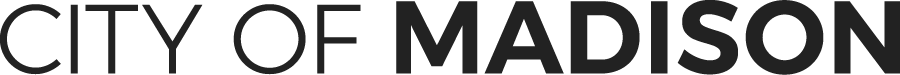 Cultivating a Culture of Appreciation in the Workplacecourse objectivesIdentify the important difference between recognition and appreciationDevelop a keen sense of appreciation and recognize its benefit to you.Discover the “languages of appreciation.”today’s agendagroup Agreementsrecognition vs appreciationwhy to prioritize appreciationArticle Summary: https://www.rutgers.edu/news/power-appreciation  “Appreciation is a wonderful thing. It makes what is excellent in others belong to us as well.” ― Voltairelanguages of appreciationyour preferred languagesInstructions: Take the Languages of Appreciation Self-Assessment to determine your preferred language of appreciation and consider your responses to the following questions: What makes your preferred appreciation language feel good?How can it go wrong?What are some other examples of it?  In your opinion . . .Should it be public praise or privately given?Should it be publicized to all or remain personal?Should it be directed at the team or individually?Should it be done in person or remotely? How does this connect to the City’s Service Promise?  it starts with usThe best way to cultivate a culture of appreciation is to practice it yourself!Find out what language motivates people you work withStart with one person and show them appreciation using their primary languageEncourage others to do the samereflection + ActionStep 1:  Who is one person who deserves appreciation?   Step 2:  What did they do and why did you appreciate it?  Step 3:  When and how will you show your appreciation?  sources and websitesArticle by Josh Berman, Culture Amp: https://www.cultureamp.com/blog/Book by Paul White & Gary Chapman “5 Languages of Appreciation in the Workplace”https://cultureconusa.org/bloghttps://smarthustle.com/appreciating-your-team/let’s stay in touchSara Carrizal (608) 261-4005scarrizal@mononaterrace.comTimeTopicWelcome, Introductions, Definitions10:15 amLesson One: Recognition vs. Appreciation10:35 amLesson Two: Why and What to Appreciate11:00 amLesson Three: Languages of AppreciationRecognitionAppreciation Small BehaviorsTries ThingsAttitudesEquityDoesn’t play favoritesCivic EngagementWell BeingAlways makes me & customers smile.Shared ProsperityMakes effort to mentor others to help them advance.StewardshipIsn’t wastefulLanguageDescriptionExamples* 